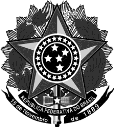 EDITAL DE CONTRATAÇÃO DE ESTAGIÁRIO PROCESSO SELETIVO SIMPLIFICADO EDITAL Nº 3/2023                                                                              ANEXO IIIFORMULÁRIO PARA INTERPOSIÇÃO DE RECURSOEu,		CPF nº 	, inscrito(a) para concorrer a 01 vaga deEstágio no setor de				,     venho     RECORRER,   dentro dos	prazos	estipulados	no	presente  Edital,  da	divulgação	do  (resultado preliminar final/resultado do procedimento de heteroidentificação complementar),   pelas razões abaixo expostas:Estou ciente de que o não atendimento das regras estabelecidas no Edital relativas à interposição de Recursos poderá ensejar o INDEFERIMENTO deste._____________________________________________Local e data_____________________________________________Assinatura do candidato